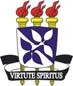 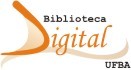 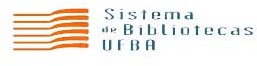 CADASTRO DE INFORMAÇÕES PARA PUBLICAÇÃO DIGITAL NA BIBLIOTECA DIGITAL DA UFBAUniversidade Federal da Bahia Sistema de Biblioteca da UFBAGrupo Técnico da Biblioteca Digital da UFBA1.	Identificação do tipo de materialTese (	)	Dissertação (	)	Monografia (	)	Trabalho de Conclusão de Curso (	)2 . Colegiado do Curso de Graduação:1.	Identificação do tipo de materialTese (	)	Dissertação (	)	Monografia (	)	Trabalho de Conclusão de Curso (	)2 . Colegiado do Curso de Graduação:Título:Título:Autor(a):Autor(a):CPF:E-mail:Orientador(a): :Orientador(a): :Nome:Nome:CPF:E-mailCo-OrientadoresCo-OrientadoresNome:Nome:CPF:E-mailMembros da BancaMembros da BancaMembros da BancaNome:Nome:Nome:CPF:CPF:E-mailNome:Nome:Nome:CPF:CPF:E-mailNome:Nome:Nome:CPF:E-mailE-mailNome:Nome:Nome:CPF:CPF:E-mailData de Homologação Pós Graduação:Financiadores:Data:Assinatura: